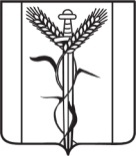 СОВЕТКРАСНОАРМЕЙСКОГО СЕЛЬСКОГО ПОСЕЛЕНИЯ     ЕЙСКОГО РАЙОНА        РЕШЕНИЕот  18 декабря 2018 года                                                                                             № 161пос. КомсомолецО внесении изменений в решение Совета Красноармейского сельского поселения Ейского района от 12 ноября 2010 года № 46 «О создании административной комиссии Красноармейского  сельского поселении Ейского района» В связи с кадровыми изменениями в соответствии с Уставом Красноармейского сельского поселения Ейского района Совет Красноармейского сельского поселения Ейского  района РЕШИЛ:1. Внести в решение Совета Красноармейского сельского поселения Ейского  района от 12 ноября 2010 года № 46 «О создании административной комиссии Красноармейского сельского поселения Ейского  района и утверждении состава административной комиссии Красноармейского сельского поселения Ейского  района», изложив приложение в новой редакции (прилагается).2. Решение Совета Красноармейского сельского поселения Ейского района от 25 августа 2016 года № 75 «О внесении изменений в решение Совета Красноармейского сельского поселения Ейского района от 12 ноября 2010 года № 46 «О создании административной комиссии Красноармейского сельского поселения Ейского района и утверждения состава административной комиссии Красноармейского сельского поселения Ейского района» считать утратившим силу.3. Общему отделу администрации Красноармейского сельского поселения Ейского района (Дубовка) обнародовать настоящее решение в установленные законом сроки и разместить на официальном сайте Красноармейского сельского поселения Ейского района в сети «Интернет».4. Решение вступает в силу со дня его обнародования.Глава Красноармейского сельского поселения Ейского района                                                                     А.А. БурнаевСОСТАВадминистративной комиссии Красноармейского сельского поселения Ейского районаСпециалист 1 категории                                                                     М.В. ИлюшинаПРИЛОЖЕНИЕУТВЕРЖДЕНРешением Совета КрасноармейскогоСельского поселения Ейского районаот_______________№__________ДубовкаЮлия Сергеевна- начальник общего отдела администрации Красноармейского сельского поселения Ейского района, председатель комиссии;ОстровскаяАлександра Николаевна- специалист 1 категории администрации Красноармейского сельского поселения Ейского района, заместитель председателя комиссии;ИлюшинаМарина Вадимовна- специалист 1 категории администрации Красноармейского сельского поселения Ейского района, секретарь комиссии.Члены комиссии:АбрамовЮрий Валерьевич- директор муниципального учреждения «Комсомолец»;КанищеваИрина Сергеевна- заведующая Комсомольским ветеринарным участком (по согласованию);МоскаленкоМария Федоровна- специалист 1 категории администрации Красноармейского сельского поселения Ейского района;ОдеяненкоМихаил Евгеньевич- участковый уполномоченный полиции отдела МВД по Ейскому району(по согласованию);ПащенкоЕлена Евгеньевна- депутат Совета Красноармейского сельского поселения Ейского района (по согласованию);ЯрковаЗинаида Алексеевна- председатель территориального общественного самоуправления Красноармейского сельского поселения Ейского района.